Temat: Dorobek kulturalny polskiego dwudziestolecia-2 godz.1)	charakteryzuje skalę i skutki wojennych zniszczeń oraz zaborowe dziedzictwo2)	podaje najważniejsze osiągnięcia kulturalne i naukowe Polski w okresie międzywojennym.	Odpowiedz na pytania: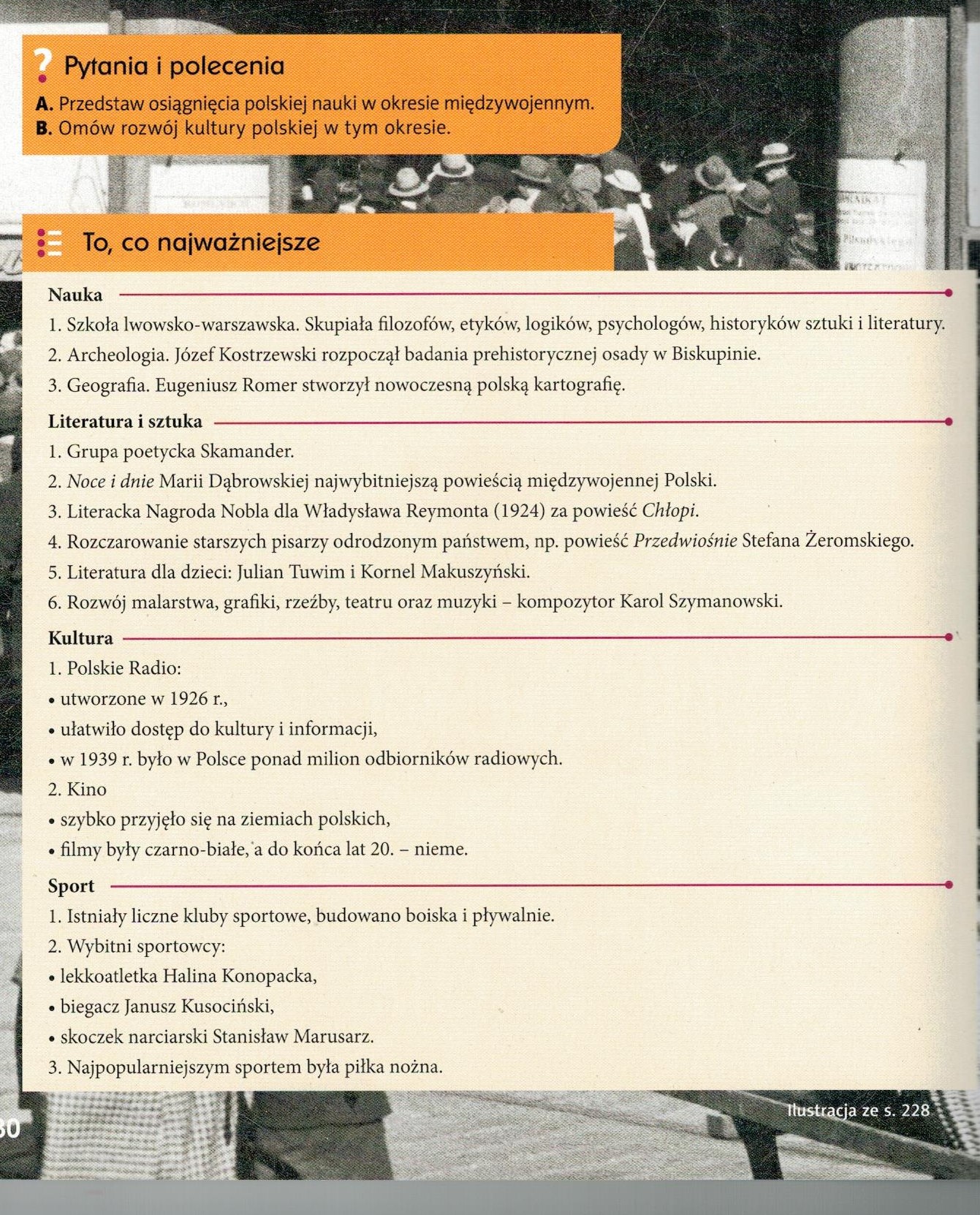 